НВГ № 111  Виробниче навчанняТема уроку: «Подача, способи подачі солодких страв.»      Шановні учні, будь ласка. Відпрацюйте самостійно вправи по темі: Подача, способи подачі солодких страв». Сфотографуйте і дайте коротку відповідь на питання відправте на мою електронну почту:osadcuknatalia266@gmail.com.Інформація до теми:Презентація на тему  «Класифікація десертів»:  https://vseosvita.ua/library/prezentacia-klasifikacia-desertiv-40562.htmlПравила подачі солодких страв і фруктів: https://studfile.net/preview/5642482/page:18, стор. 133-136.;   https://pidruchniki.com/1494051145007/turizm/pravila_podachi_solodkih_strav_fruktiv.https://tourism-book.com/pbooks/book-81/ua/chapter-3174/.відео подача солодких страв – це страви з яблук: https://www.youtube.com/watch?v=JH17GWYGATI Це цікаво знати «Оформлення і подача незвичних десертів та тортів»: https://ppt-online.org/433978Сучасна подача солодких страв: 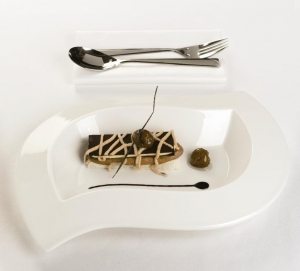 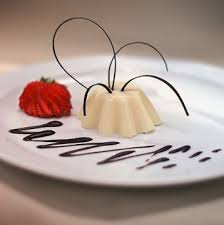 Домашнє завдання:1.	Дати відповідь на питання:Яка температура подачі солодких страв?Які правила подачі солодких страв і фруктів?Які правила при користуванні столовими наборами? Дякую. Чекаю ваших робіт.